Scholarship applicationTracie Joy McBride CHS Legacy ScholarshipAPPLICATION DEADLINE: 2017Scholarship Overview
An annual scholarship awarded to honor a young women from Tracie’s alma mater, Centennial High School, who lives with exemplary character, radiates joy and acceptance within the school environment, and who has found purpose in making service a key part of her teen years.

Eligibility Requirements
Available to all Centennial High School female students completing their Junior or Senior year living a life of exemplary character.   Applicants must demonstrate their commitment to service through an essay highlighting their actions and way of life.  All applicants must come highly recommended by a CHS staff/CHS educator.   

Application Process and Instructions
Female Junior or Senior students attending Centennial High School can apply for the CHS Legacy Scholarship through a three-part application process.                                                                                      1.  Complete attached application and submit an essay highlighting the five essay questions within the application form.                                                                                                                                                 2.  Provide a CHS staff/CHS educator recommendation.                                                                                          3.  Introduce yourself through a quick 30 -120 second video sharing why you should be selected for this scholarship.  In this maximum 2-minute video, introduce us to your scope of service and why it emulates Tracie’s character of leadership, integrity and personal commitment.  (Video will not be judged on quality of production, rather on the heart of the young woman’s commitment to service)Important Dates and Logistics
* All candidates desiring to apply for this scholarship must submit their completed application to: tjmscholarshipfund@comcast.net by (open deadline).                                                                                        * Applications will be judged as submitted.                                                                                                
* Scholarship recipients will be notified if selected. Scholarship Distribution:  CHS Legacy Scholarship - $500Marketing Consent Statement: Permission is granted to the Tracie Joy McBride Scholarship Fund (TJM Fund) to use my story and/or image in organizational marketing pieces.  This permission includes photographs, images, text, video and audio, for the purpose of supporting the mission of the TJM Fund, including marketing, promotions, advertising, and publishing in print, broadcast, web, or social media.  I understand ownership and copyright of the media resides with the TJM Fund.

About the Tracie Joy McBride Scholarship Fund, 501(3)c
From the tragic loss of Tracie Joy McBride in 1995, the TJM Scholarship Fund was born to honor women who know that the success of one’s life is not determined by the quantity of years, but by the quality of how one uses the moments they have been given.  Tracie was a young woman who lived with character, used her talents to serve and bless others, was committed to academic and professional excellence, and was a natural joy producer.  Recognizing her strong legacy and ability to influence people for years to come, the Fund was established in 2007, now having awarded over $30,000 in scholarships, for the purpose of providing scholastic scholarships to women across Minnesota who embody the characteristics Tracie was best known for.  Our recipients understand the essence of leading a life marked by quality as they uphold a life of integrity and character, invest time and energy into their talents and use their talents to be a blessing, embody a true servant’s heart investing countless hours into individuals and their communities to improve the quality of life for their fellow citizens, and radiate joy in all they do as they recognize the true gift of life and how blessed they are to be a blessing.

For more information about Tracie and this award, visit the Tracie Joy McBride Scholarship Fund Facebook page or our website: www.tjmscholarshipfund.org    

Please include your name and the name of the scholarship on the top of each submitted page.Contact: Stacie McBride-CoxCo-Founder/ChairPhone: 612-384-16516141 151st St. N.Hugo, MN 55038Website: www.tjmscholarshipfund.org   Email:tjmscholarshipfund@comcast.netFacebook link: https://www.facebook.com/Tracie-Joy-McBride-Scholarship-Fund-286154349751/?ref=hl 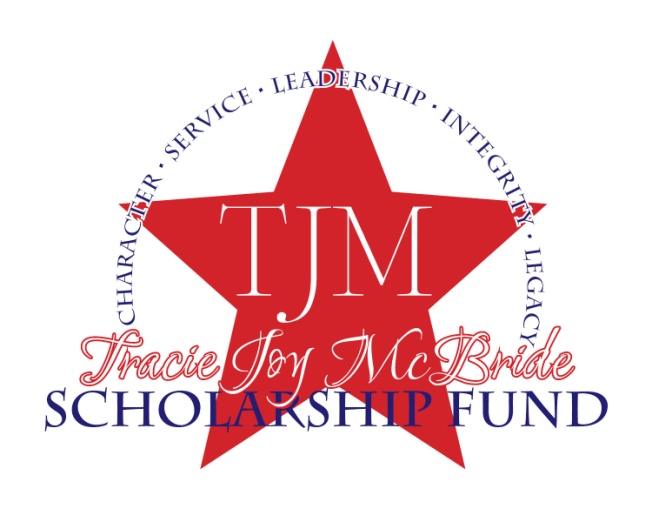 Applicant InformationApplicant InformationApplicant InformationApplicant InformationApplicant InformationApplicant InformationApplicant InformationName:Name:Name:Name:Name:Name:Name:Date of Birth:Email: Email: Email: Email: Phone:Phone:Current address:Current address:Current address:Current address:Current address:Current address:Current address:City:City:State:State:ZIP Code:ZIP Code:ZIP Code:essay questions (LIMITED T0 2,000 WORDS TOTAL)essay questions (LIMITED T0 2,000 WORDS TOTAL)essay questions (LIMITED T0 2,000 WORDS TOTAL)essay questions (LIMITED T0 2,000 WORDS TOTAL)essay questions (LIMITED T0 2,000 WORDS TOTAL)essay questions (LIMITED T0 2,000 WORDS TOTAL)essay questions (LIMITED T0 2,000 WORDS TOTAL)In the last five years describe the key ways you have served your community.  Explain how your work has improved the quality of life for others.   Provide a specific exampleIn the last five years describe the key ways you have served your community.  Explain how your work has improved the quality of life for others.   Provide a specific exampleIn the last five years describe the key ways you have served your community.  Explain how your work has improved the quality of life for others.   Provide a specific exampleIn the last five years describe the key ways you have served your community.  Explain how your work has improved the quality of life for others.   Provide a specific exampleIn the last five years describe the key ways you have served your community.  Explain how your work has improved the quality of life for others.   Provide a specific exampleIn the last five years describe the key ways you have served your community.  Explain how your work has improved the quality of life for others.   Provide a specific exampleIn the last five years describe the key ways you have served your community.  Explain how your work has improved the quality of life for others.   Provide a specific exampleWhat does it mean to live a life of character?  What are your most defining character traits?  Provide a specific example of your character in action and a challenge (imposed by others or yourself) to your character that you have overcome What does it mean to live a life of character?  What are your most defining character traits?  Provide a specific example of your character in action and a challenge (imposed by others or yourself) to your character that you have overcome What does it mean to live a life of character?  What are your most defining character traits?  Provide a specific example of your character in action and a challenge (imposed by others or yourself) to your character that you have overcome What does it mean to live a life of character?  What are your most defining character traits?  Provide a specific example of your character in action and a challenge (imposed by others or yourself) to your character that you have overcome What does it mean to live a life of character?  What are your most defining character traits?  Provide a specific example of your character in action and a challenge (imposed by others or yourself) to your character that you have overcome What does it mean to live a life of character?  What are your most defining character traits?  Provide a specific example of your character in action and a challenge (imposed by others or yourself) to your character that you have overcome What does it mean to live a life of character?  What are your most defining character traits?  Provide a specific example of your character in action and a challenge (imposed by others or yourself) to your character that you have overcome Life presents a series of challenges and opportunities to shine.  Describe a situation of adversity you have faced, your key source of overcoming that adversity, how your character was tested, and how you have turned that adversity into something that exudes hope for self and/or your community.Life presents a series of challenges and opportunities to shine.  Describe a situation of adversity you have faced, your key source of overcoming that adversity, how your character was tested, and how you have turned that adversity into something that exudes hope for self and/or your community.Life presents a series of challenges and opportunities to shine.  Describe a situation of adversity you have faced, your key source of overcoming that adversity, how your character was tested, and how you have turned that adversity into something that exudes hope for self and/or your community.Life presents a series of challenges and opportunities to shine.  Describe a situation of adversity you have faced, your key source of overcoming that adversity, how your character was tested, and how you have turned that adversity into something that exudes hope for self and/or your community.Life presents a series of challenges and opportunities to shine.  Describe a situation of adversity you have faced, your key source of overcoming that adversity, how your character was tested, and how you have turned that adversity into something that exudes hope for self and/or your community.Life presents a series of challenges and opportunities to shine.  Describe a situation of adversity you have faced, your key source of overcoming that adversity, how your character was tested, and how you have turned that adversity into something that exudes hope for self and/or your community.Life presents a series of challenges and opportunities to shine.  Describe a situation of adversity you have faced, your key source of overcoming that adversity, how your character was tested, and how you have turned that adversity into something that exudes hope for self and/or your community.If you were to reflect back at the end of your life, what would make you feel as though you lived a life of character and quality?If you were to reflect back at the end of your life, what would make you feel as though you lived a life of character and quality?If you were to reflect back at the end of your life, what would make you feel as though you lived a life of character and quality?If you were to reflect back at the end of your life, what would make you feel as though you lived a life of character and quality?If you were to reflect back at the end of your life, what would make you feel as though you lived a life of character and quality?If you were to reflect back at the end of your life, what would make you feel as though you lived a life of character and quality?If you were to reflect back at the end of your life, what would make you feel as though you lived a life of character and quality?Describe the ways you will make service a part of your life as you graduate from high school and beyond.Describe the ways you will make service a part of your life as you graduate from high school and beyond.Describe the ways you will make service a part of your life as you graduate from high school and beyond.Describe the ways you will make service a part of your life as you graduate from high school and beyond.Describe the ways you will make service a part of your life as you graduate from high school and beyond.Describe the ways you will make service a part of your life as you graduate from high school and beyond.Describe the ways you will make service a part of your life as you graduate from high school and beyond.References (List 3)References (List 3)References (List 3)References (List 3)References (List 3)References (List 3)References (List 3)Name / RelationshipName / RelationshipName / RelationshipEmail Email Email PhoneSignatureSignatureSignatureSignatureSignatureSignatureSignatureI authorize that the aforementioned information is true and correct.I authorize that the aforementioned information is true and correct.I authorize that the aforementioned information is true and correct.I authorize that the aforementioned information is true and correct.I authorize that the aforementioned information is true and correct.I authorize that the aforementioned information is true and correct.I authorize that the aforementioned information is true and correct.(Typed) Signature of applicant:(Typed) Signature of applicant:(Typed) Signature of applicant:(Typed) Signature of applicant:Date:Date:Date: